РЕШЕНИЕО внесении изменений в решение Лапшихинского сельского Совета депутатов от 22.05.2018 №8-27Р «Об утверждении Порядка размещения на официальном сайте Ачинского района сведений о доходах, об имуществе и обязательствах имущественного характера, представленных лицами, замещающими муниципальные должности, и муниципальными служащими, об источниках получения средств, за счет которых совершены сделки (совершена сделка)» 	На основании  модельного акта Ачинской городской прокуратуры  на решение Лапшихинского сельского Совета депутатов от 22.05.2018 №8-27Р «Об утверждении Порядка размещения на официальном сайте Ачинского района сведений о доходах, об имуществе и обязательствах имущественного характера, представленных лицами, замещающими муниципальные должности, и муниципальными служащими, об источниках получения средств, за счет которых совершены сделки (совершена сделка)». 	В соответствии со статьей  8.1 Федерального закона от 25.12.2008                   № 273-ФЗ «О противодействии коррупции», статей 8 Федерального закона от 03.12.2012 № 230-ФЗ «О контроле за соответствием расходов лиц, замещающих государственные должности, и иных лиц их доходам», Законом Красноярского края от 07.07.2009 № 8-3610 «О противодействии коррупции в Красноярском крае», Законом Красноярского края от 07.07.2009  № 8-3542              «О представлении гражданами, претендующими на замещение должностей муниципальной службы, замещающими должности муниципальной службы, сведений о доходах, об имуществе и обязательствах имущественного характера,  а также о представлении лицами, замещающими должности муниципальной службы, сведений о расходах», Законом Красноярского края от 19.12.2017 № 4-1264 «О представлении гражданами, претендующими на замещение муниципальных должностей, должности главы (руководителя) местной администрации по контракту, и лицами, замещающими указанные должности, сведений о доходах, расходах, об имуществе и обязательствах имущественного характера и проверке достоверности и полноты таких сведений» (в редакции Закона Красноярского края от 08.07.2021 № 11-5316 «О внесении изменений в отдельные законы края по вопросам противодействия коррупции»),  руководствуясь ст. ст. 20, 24  Устава Лапшихинского  сельсовета, Лапшихинский сельский  Совет  депутатов  РЕШИЛ:	1. Внести в Порядок размещения на официальном сайте Ачинского района сведений о доходах, об имуществе и обязательствах имущественного характера, представленных лицами, замещающими муниципальные должности, и муниципальными служащими, об источниках получения средств, за счет которых совершены сделки (совершена сделка), следующие изменения:          1.2. В пункте 3 Порядка после слов: «долей, участия, паев в уставных (складочных) капиталах организаций,» дополнить словами: «цифровых финансовых активов, цифровой валюты,».          2. Контроль за исполнением настоящего Решения возложить на постоянную комиссию по  экономике и бюджетной политике, муниципальному имуществу, сельскому хозяйству, землепользованию и окружающей среды.3.Решение вступает в силу после официального опубликования в информационном листе «Лапшихинский вестник» и подлежит размещению на официальном сайте в сети «Интернет» по адресу: https://lapshiha.ru/. Председатель Лапшихинского                                   Глава Лапшихинского  сельского Совета депутатов                                       сельсовета                                    А.С. Банный                                                                О.А. Шмырь                                                     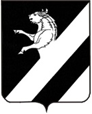 КРАСНОЯРСКИЙ  КРАЙ АЧИНСКИЙ  РАЙОНЛАПШИХИНСКИЙ СЕЛЬСКИЙ СОВЕТ ДЕПУТАТОВЧЕТВЕРТОГО СОЗЫВА27.09.2021              №9-12Р